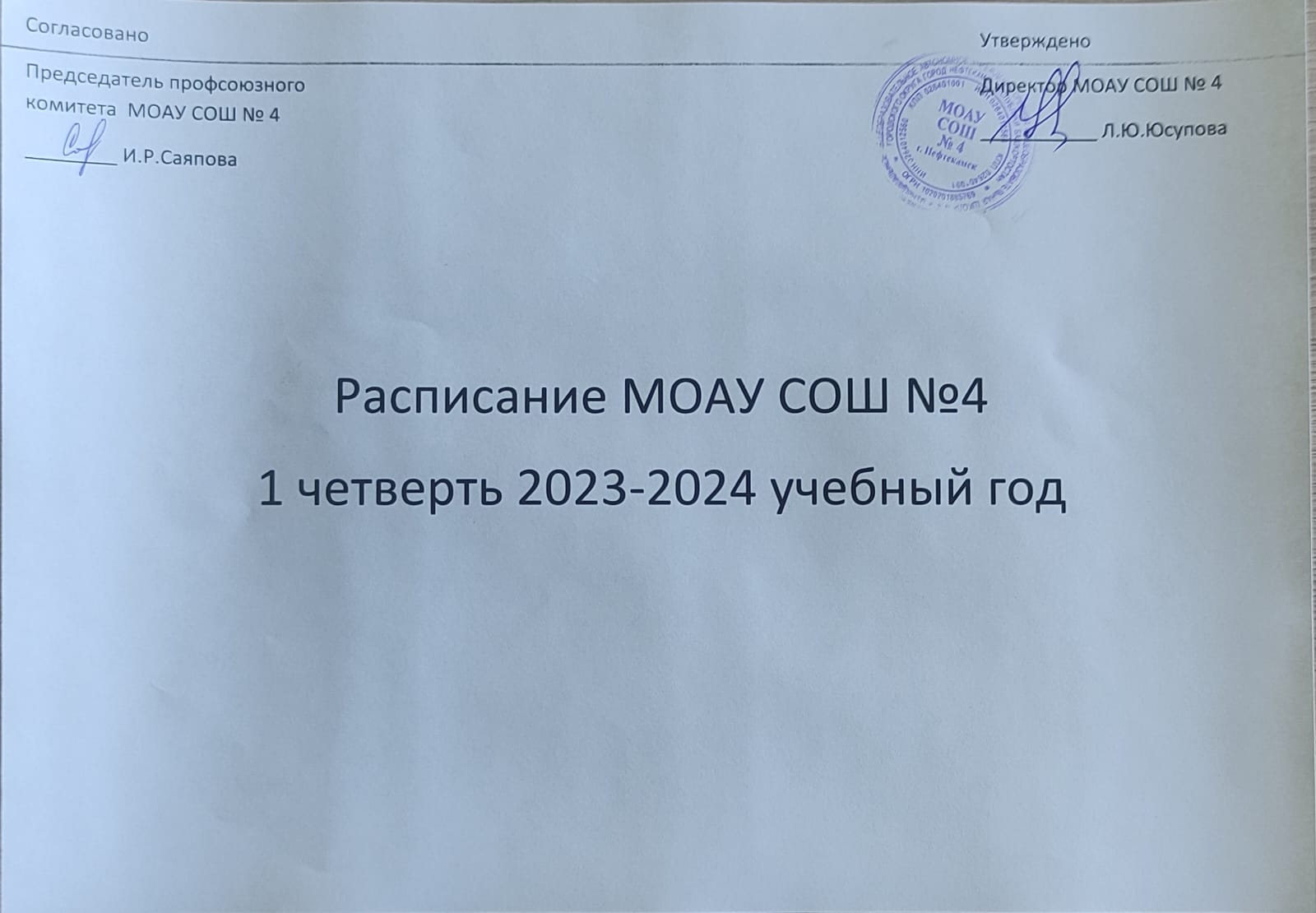 5а5б5в5г8а8б8в8гПонедельник1Разговор о важномРазговор о важномРазговор о важномРазговор о важномРазговор о важномРазговор о важномРазговор о важномРазговор о важномПонедельник2Англ.яз. 13/28Музыка 32Русс.яз. 29Матем. 9Русс.яз. 23Русс.яз. 30ОБЖГеография 25Понедельник3Матем. 9Русс.яз. 31Русс.яз. 29Музыка 32Физика 10ОБЖФиз-раБиология 21Понедельник4Русс.яз. 31Биология 21Англ.яз. 28/15Физ-раМатем. 9Музыка 32Матем. 20Физика 10Понедельник5Биология 21Родной яз.Родной яз.Литер-ра 23География 25Химия 22Литер-ра 31Англ.яз. 13/28Понедельник6Родной яз.Англ.яз. 13Музыка 32Родной яз.Химия 22Матем. 20Русс.яз. 31Матем. 27Понедельник7Музыка 32Матем. 9Матем. 20Русс.яз. 23Родной яз.Родной яз.Англ.яз. 19/13Матем. 27Вторник1Физ-раЛитер-ра 31Физ-раЛитер-ра 23Матем. 9Физика 10Химия 22ОБЖВторник2Литер-ра 31Физ-раИсторияМатем. 9Физика 10Биология 21Англ.яз. 13/ Информ. 26История 14Вторник3ИсторияМатем. 9Матем. 20Физ-раАнгл.яз. 19/ Информ. 26Русс.яз. 30История 14Русс.яз. 31Вторник4Матем. 9Русс.яз. 31География 25ИсторияОБЖИстория 14Матем. 20Физика 10Вторник5География 25ИсторияРусс.яз. 29Русс.яз. 23Англ.яз. 28/ Информ. 26Матем. 20Родной яз.Родной яз.Вторник6Русс.яз. 31География 25ОДНКАнгл.яз.История 14Англ.яз 19./ Информ. 26Физика 10Физ-раВторник7Физ-раФиз-раБаш.Гос. 11Литер-ра 31Среда1ТехнологияМатем. 9Матем. 20Англ.яз. Биология 22Общество 14Русс.яз. 31Матем. 27Среда2Англ.яз. 28/15ТехнологияЛитер-ра 29Матем. 9Литер-ра 31История 14Англ.яз. 19/ Информ. 26Матем. 27Среда3Матем. 9Англ.яз. 15ТехнологияИЗО 32Русс.яз. 31Англ.яз. 28/ Информ. 26История 14Физ-раСреда4Русс.яз. 31ИЗО 32Англ.яз. 15/28ТехнологияМатем.9ГеографияБиология 22История 14Среда5Родной яз.Русс.яз. 31Русс.яз. 29Родной яз.Баш.Гос. 11ИЗО 32Матем. 20Англ.яз. 28/ Информ. 26Среда6Литер-ра 31Родной яз.Родной яз.Русс.яз. 23Физ-раМатем. 20География 25Общество 14Среда7История 14Литер-ра 30Физ-раЛитер-ра 31Четверг1Кл.часКл.часКл.часКл.час«Россия – мои горизонты»«Россия – мои горизонты»«Россия – мои горизонты»«Россия – мои горизонты»Четверг2Литер-ра 31ИсторияЛитер-ра 29География 25Матем. 9Физика 10Химия 22Музыка 32Четверг3Русс.яз. 31ОДНКБиология 21Матем. 9Музыка 32Химия 22Матем. 20География 25Четверг4ИсторияМатем. 9Матем. 20Биология 21География 25Англ.яз. 19/28Музыка 32Русс.яз. 31Четверг5ИЗО 32Русс.яз. 31ИсторияРусс.яз. 23Англ.яз.28/19ГеографияГеография 25Химия 22Четверг6Матем. 9Литер-ра 31ИЗО 32ИсторияОбщество 14Матем. 20Англ.яз. 19/13Матем. 20Четверг7Химия 22Физ-раЛитер-ра 31Англ.яз. 13/28Пятница1ОДНКЛитер-ра 31Англ.яз. 13/28Матем. 9ТехнологияЛитер-ра 30Общество 14Химия 22Пятница2Англ.яз. 13/28Русс.яз. 31Русс.яз. 29ОДНК 25Матем. 9Биология 22ТехнологияБаш.Гос. 11Пятница3Матем. 9Англ.яз. 13Баш.Гос. 11Англ.яз. Биология 22Матем.20Русс.яз. 31ТехнологияПятница4Физ-раМатем. 9Физ-раБаш.Гос. 11Русс.яз. 31ТехнологияМатем. 20Англ.яз. 13/ Информ. 26Пятница5Русс.яз. 31Баш.Гос. 11Матем. 20Русс.яз. 23Англ.яз. 28/19Русс.яз. 30ИЗО 32Биология 22Пятница6Баш.Гос. 11Физ-раЛитер-ра 29Литер-ра 23ИЗО 32Англ.яз. 28/19Биология 22Русс.яз. 31Пятница7Литер-ра 31Баш.Гос. 11Физика 10ИЗО 329а9б9в10а11аПонедельник1Разговор о важномРазговор о важномРазговор о важномРазговор о важномРазговор о важномПонедельник2Физика 10Матем. 27Физ-раХимия 22Общество 14Понедельник3География 25Матем. 27Англ.яз. 13Англ.яз.История 14Понедельник4История 14Химия 22Матем. 27Русс.яз. 30Русс.яз. 29Понедельник5Матем. 20Русс.яз. 30Матем. 27История 14Матем. 9Понедельник6Русс.яз. 30Баш.Гос. 11История 14Матем. 9Литер-ра 29Понедельник7Химия 22История 14География 25Физ-раАнгл.яз.Понедельник8ПроектВторник1Литер-ра 30Англ.яз.Биология 21Общество 14Русс.яз. 29Вторник2География 25Биология 21ОБЖЛитер-ра 30Литер-ра 29Вторник3Биология 21ОБЖФизика 10Англ.яз Химия 22Вторник4Химия 22Русс.яз. 30Литер-ра 29Информатика 26Англ.яз.Вторник5Англ.яз.Литер-ра 30Химия 22Матем. 9Физика 10 Вторник6Матем. 20Русс.яз. 30Баш.Гос. 11Химия 22Матем. 9Вторник7Матем. 20География 25Общество 14Биология 22Матем. 9Среда1Русс.яз. 30География 25Русс.яз. 29ОБЖИнформатика 26Среда2Литер-ра 30Химия 22География 25Физика 10География Среда3Русс.яз 30Матем. 27Химия 22География Литер-ра 29Среда4Матем. 20Матем. 27Физика  10Литер-ра 30Родной.яз. 29Среда5Англ.яз.Литер-ра 30Матем. 27Химия 22Матем. 9Среда6Баш.Гос. 11Англ.яз. Матем. 27Матем. 9Физ-раСреда7Физ-раОДНК 25Англ.яз.Биология 22Электив 29Четверг1«Россия – мои горизонты»«Россия – мои горизонты»«Россия – мои горизонты»«Россия – мои горизонты»«Россия – мои горизонты»Четверг2ОБЖМатем. 27Англ.яз.Родной яз. 30История 14Четверг3Англ.яз.Матем. 27Русс.яз. 29Русс.яз. 30Общество 14Четверг4Физика 10Общество 14Матем. 27Литер-ра 30Литер-ра 29Четверг5Матем. 20Родной яз. Матем. 27Общество 14Матем. 9Четверг6Родной яз.Физика 10Родной яз.Англ.яз.Химия 22Четверг7Общество 14Физ-раЛитер-ра 29Матем. 9Физика 10Четверг8ПроектАстрономия 10Пятница1ОДНК 25Биология 21Информатика 26Физика 10Литер-ра 29Пятница2Информатика 26Литер-ра 30Биология 21История 14ОБЖПятница3Биология 21Информатика 26История 14Электив 30Русс.яз. 29Пятница4Литер-ра 30История 14Литер-ра 29Биология 22Англ.яз.Пятница5История 14Англ.яз.Русс.яз. 29Физ-ра Физ-раПятница6Матем. 20Физика 10Физ-раРодной.яз. 30Матем. 9Пятница7Физ-раФиз-раОДНК 25Матем. 9Биология 226а6б6в6г7а7б7в7гПонедельник1Разговор о важномРазговор о важномРазговор о важномРазговор о важномРазговор о важномРазговор о важномРазговор о важномРазговор о важномПонедельник2Биология 21Баш.Гос. 11Русс.яз. 31История 14Англ.яз. 19ГеографияРусс.яз. 23Матем. 27Понедельник3Русс.яз 30История 14Литер-ра 31Англ.яз. 10/19ТехнологияРусс.яз. 23География 25Матем. 27Понедельник4Литер-ра 30Матем. 9История 14Русс.яз.ТехнологияАнгл.яз. 19Матем. 27Русс.яз. 23Понедельник5Родной яз.Родной яз.Матем. 9Родной яз.Русс.яз 23Баш.Гос. 11Матем. 27Англ.яз. 15Понедельник6История 14Русс.яз. 29Родной яз.Матем. 9Литер-ра 23ТехнологияАнгл.яз. 15ИЗО 32Понедельник7Матем. 9Литер-ра 29Музыка 32Литер-ра 23Физ-раТехнологияФиз-раВторник1Русс.яз. 31Русс.яз. 29Биология 21Русс.яз.История 14Матем. 20Матем. 27Русс.яз. 23Вторник2Литер-ра 31Биология 21География 25Англ.яз. 19/10Общество 14Матем. 20Русс.яз. 23Матем. 27Вторник3Англ.яз. 10Матем. 9Русс.яз. 31Литер-ра 23Матем. 20ГеографияТехнология Общество 14Вторник4Матем. 9Физ-раАнгл.яз. 19/10ОДНК 25Матем. 20Русс.яз. 23ТехнологияИстория 14Вторник5Физ-раГеография 25Физ-раМатем. 9Русс.яз. 23Физика 10История 14ТехнологияВторник6География 25Англ.яз. 19\10Матем. 9Физ-раЛитер-ра 23История 14Физика 10ТехнологияВторник7ОДНК 25Физ-раФиз-раСреда1Русс.яз. 31Русс.яз. 29Русс.яз. 31Литер-ра23Биология 21Матем. 20Матем. 27География 25Среда2Литер-ра 31История 14Русс.яз. 31Русс.яз. Русс.яз. 23Англ.яз. 19Матем. 27ИнформатикаСреда3Родной яз.Родной яз.Матем. 9Родной яз.Англ.яз. 19ИнформатикаРусс.яз. 23Матем. 27Среда4Физ-раЛитер-ра 29История 14Матем. 9Музыка 32Русс.яз. 23Англ.яз. 13Матем. 27Среда5История 14Матем. 9Родной яз.Физ-раИстория Музыка 32Литер-ра 23Англ.яз. 13Среда6Матем. 9Физ-раБаш.Гос. 11История 14Физика 10ОбществоМузыка 32Русс.яз. 23Среда7Физ-раОбществоМузыка 32Четверг1«Россия – мои горизонты»«Россия – мои горизонты»«Россия – мои горизонты»«Россия – мои горизонты»«Россия – мои горизонты»«Россия – мои горизонты»«Россия – мои горизонты»«Россия – мои горизонты»Четверг2Русс.яз. 30Русс.яз. 29 Англ.яз. 10/19Биология 21Информатика 26Русс.яз. 23Родной яз.Родной яз.Четверг3Русс.яз. 30Русс.яз. 29Русс.яз. 31Музыка 32Родной яз.Родной яз.Информатика 26Баш.гос. 11Четверг4Англ.яз. 10Матем. 9Литер-ра 31ТехнологияГеография 25Литер-ра 23Баш.Гос. 11 ИсторияЧетверг5Матем. 9ТехнологияОДНК 25Русс.яз.Баш.гос. 11ИсторияРусс.яз. 23Физика 10Четверг6ТехнологияОДНК 25Матем. 9Баш.Гос. 11Физика 10Биология 21ИсторияЛитер-ра 23Четверг7Баш.гос. 11Англ.яз. 19/10ТехнологияМатем. 9Матем. 21ИЗО 32География 25Четверг7Баш.гос. 11Англ.яз. 19/10ТехнологияМатем. 97. Физ-раИЗО 32География 25Пятница1Русс.яз. 30Англ.яз. 19/11Русс.яз. 31География 25Русс.яз. 23Матем. 20Биология 21Физика 10Пятница2Музыка 32Русс.яз. 29Литер-ра 31Англ.яз. 10/19География 25Матем. 20Литер-ра 23Биология 21Пятница3Общество 14Литер-ра 29Англ.яз. 19/10Матем. 9Матем. 20ИЗО 32География 25Литер-ра 23Пятница4Матем. 9Музыка 32Общество 14Русс.яз. Матем. 20Англ.яз. 19ОДНК 25Русс.яз. 23Пятница5ОДНК 25Общество 14Матем. 9Русс.яз.ИЗО 32Литер-ра 23Физика 10Англ.яз. 13Пятница6Англ.яз. 10Матем. 9Физ-раОбщество 14ОДНК 25Физика 10Англ.яз. 13Физ-раПятница7Англ.яз. 19Физ-раОДНК 25